PROGRAMA ANALÍTICODISCIPLINAUNIVERSIDADE FEDERAL RURAL DO RIO DE JANEIROPRÓ-REITORIA DE GRADUAÇÃOCÂMARA DE GRADUAÇÃOCódigo: IH712ECONOMIA DO CRIMECréditos: (4T–0P)Cada crédito corresponde a 15 horas aula teóricaINSTITUTO DE CIÊNCIAS SOCIAIS APLICADASDEPARTAMENTO DE CIÊNCIAS ECONÔMICASEMENTA: Esta disciplina objetiva apresentar os microfundamentos e debater a recente teoria econômica do crime: o crime é resultado de decisões dos indivíduos, nas quais são ponderados o retorno esperado do ato criminoso e o custo a ele associado, tanto no presente quanto no futuro. As decisões dos indivíduos são influenciadas por diversos fatores.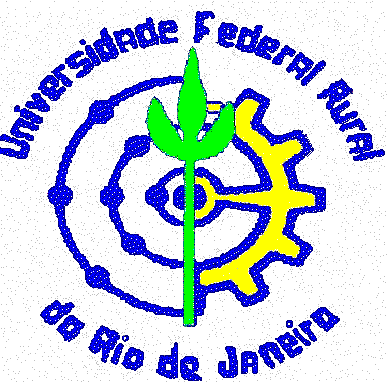 